ОТВЕТЫ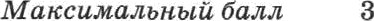 ВАРИАНТ 1Система оцевнвавия  диагвостяческой работъі по неторннІtаждое as задаанй 1, 2, 8, 9 считается выпояневным sepno, если лраsялъяо указааы буквв, ao- следователъвостъ qифр илн cлoso (слоsосочетаьие).Nояьый драеияъный отsет на каждое из sаданий 1, 2, 8, 9 оqеяпsвется 1 баляом; яеаоаный, не-верный ответ или  его отсутствие  —  0 баллов.Ернтерпподевивавияsадавпйсразвёрвутынответом     G каким из данньтх собъттиlt (процессов) связано слово *вече• ? Запишите букву, которой обозна- яево даввое собьттяе (npoqecc).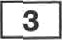 Объясввте смыгл слова +вече+.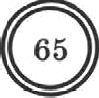      Вътбраяяое собмтне (npoqeec):	(уквжвте бунву в перепіте).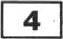 Упвжите две исторітпеспие лвяности,  вепоередствевпо с•яааввъіе п выбраввым Вами собъітиен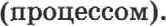 Упажяте одво любое деіїстВие каждоіі яз этих лиявоотей, в sваяительвой степени повлиявтее вах.од н (идп) реаупьтат этого события (вpoqecca). Ответ заптітите  в таблиqу.ясторяяеспяе  яяявостя,   упоьгявутые  в отртявке  из нсторпяепкого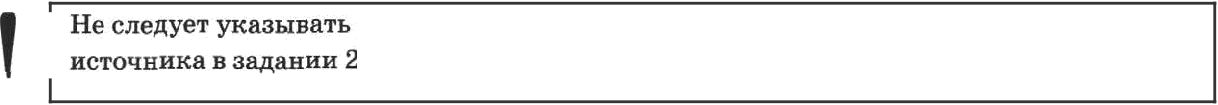 Выбраввое событие (процесс):	(уважвте  буsву  в переяве).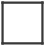 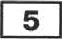 Ответьте ттрнховкой ва новтурвой карте одяв четтярёхугольвик, обраsоваввьtіі градусяоіl  сет- кой, в котором полвогтьп ялв яаствяво  проясходяло  выбрвввое Вамв соЬытпе (процесс).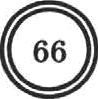 Содержавве первого ответа в уквавввя по оцеввваввю скаттся ввые	ли  овки ответа, ве вскажат	е его смысла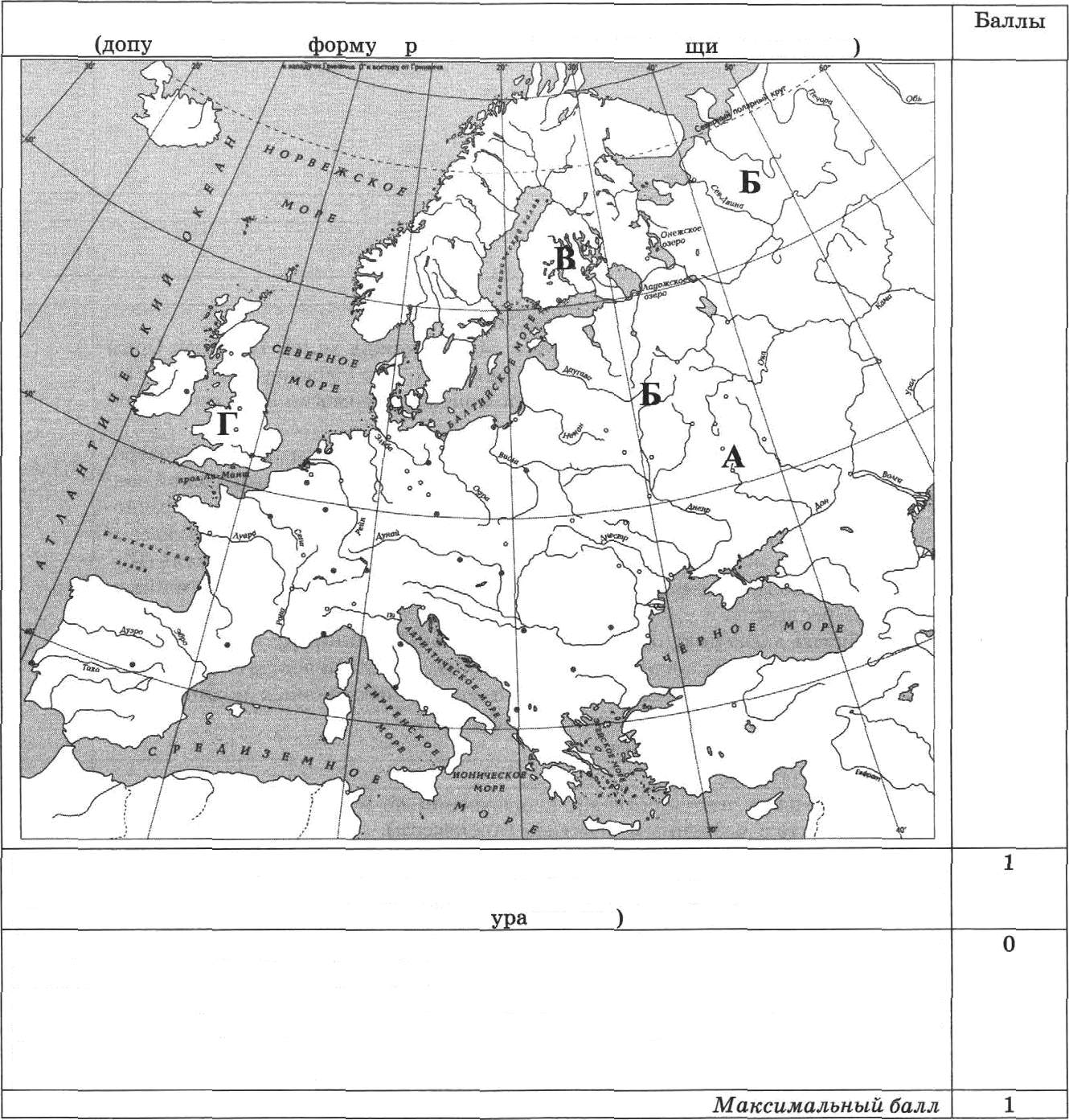 Паттряzовая иетырёкугояьввп, образоввввыіі грвдусвой сетsой, в котором поляо- стыо влв яаствяво провсходпяо выбраввое событие (npoцetc) (довуствмьт вебольтве откловевяя,  свяааввые е ведостатоявой  акк      твостьюЗаттрвховав яетырёхугольвин, образоваввый градусвой сеткоіі, в котором ве npo- всzодяяо выбраввое событие (процесс).ИЈІИ Заттрвковавы два влв более двух яетырёхугольвяков, в +геноторых вз заттря- коввввык яетырёкугольввков появостью вля яастеяво провсходпло вмбраввое со— бытие (npoqecc).ИЛИ   Бвдавве ве ваіполвево     Выбраваое событие (процесс):   (укажвте букву  в оереяве).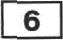 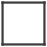 Сапятяте вазвавие ліобого объекта (горова, васелёввого пувкта, щки вли др.), который вепо— средствевво связва с выбраввым Ваытт событиеы (apoqeccoы).Объясаате, лал умалвавыїі Вамл объект (город, васеаёввый ттувхт, рекв илв др.) связва с эгиы co- быгвеы (дроqессоы).Ответ (вазвавпе объекта):   	Объясвевве  i    	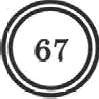 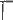 7	Используя  звввве  нсторвяесквк   фактов,   объясввте,   пояему  ваtбраввое  Ване событие (npoqecc) вмело бояьтое зваяеяие  в всторвя ватей стравта и/нли  исторвв аарубежвык   страв.68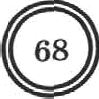 ВАРЯАНТ2Система оцевнвв• п	fї* а«  остяческой работы по нстортіпКаждое из задавиіі I, 2, 8, 9 сяятается выполвевніям верво, если праввльво указаяа буква, после- довательность цвфр иліі слово (словосоиетавве).Полвый  праввльвый  ответ  ва  каждое  яз задавай  1,  2,  8.  9 одевввается  1  баллом;  веволвый, ве-•ервый ответ или его отсутствие — 0 баллов.Еритервн оцевнвввня аапавнй с раавйрвугмм ответомС каквіа из двввых событий (npoqeccoв) связано слово •мвтрополят•? Сапятвте букву, которой обозвачево даввое событие (npoqecc).Объясаптесыыслслова •ыиірооолит+.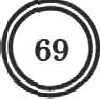 69     Выбраввое   событие   (вpoqecc):   t   ка ж в те бутсву в aepesвe).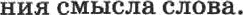 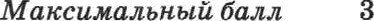 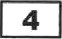 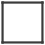 Уквжвте две историяеские ляявости, вепогщдствевво связаввые с выбраввым Ввия еобытиеы (npoqeccoм).Укажяте одво атоЬое деііствие паждой яз этик лвявостей, в зваянтельяоіі степевв повяяявтее ва код я (ияи) результат этого собьггвя (процесса).Ответ заввтяте в таблиду.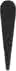 Ответ:70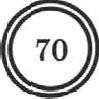 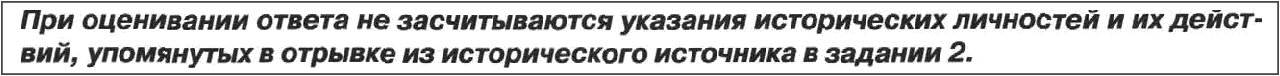     Biz6pauaoe co6iavae (npoqeco):   (yitawt xe 6ynny n nepeuee).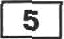 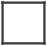 Ovuevsie xirrpeEoaitoB ea xoavypeoii xapze o,itos uevzipiixyroosxes, o6paaozaexziñ rpapycaofi cen- xofl. ii xoropou noaeoem•io ama •iacva•ieo npoacxogauo aeibpaeeoe Base co0zivae (npopecc3.C9Aepwaziwe xiepaoro ovaeia u yiteaaaiia no oqenxaaxiwio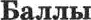 (Aonycnaores nube    opilyaziporsa ozneza, se acxaxtamzqwe ero casczia)“’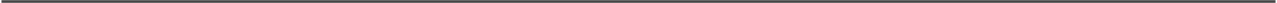 71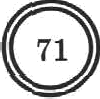      Выбраввое собъітие (вpoqecc):   (укажите букву в переяве).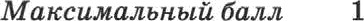 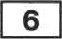 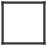 Canumитe вазвавие аюбого объекта (города, васелёввого пувкта, рекв илв др.), который веоо- средствеяяо связав с вьтбравяътм Вамн событнем (орояессом).Объясвітте, как указаввый Вами объект (город, васелёввыіl пувнт, река илв др.) свяsав е атим co- бытвем (opoqeccoм).Ответ (яазвавие объекта):   	                                                                                                              Объясвевяе:	 	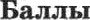 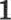 В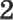 72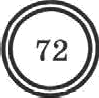 Используя ававие ясторияеских  фактов, объясввте,  пояепу ото собъітие (npoqecc) вмеяо больтоезваяевве в история натей стравъі в/иля история зарубежвых страв.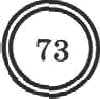 ВАРИАНТАСистема  оqевивавия дпагвостнчесиоіі работы во историиКаждое  из аадавий 1,  2,  8,  9 считаетея выполвеввым верво,  если правильно уввлава бунва, после-довательность qяфр ялп слово (словосоиетаяве).floлaыil  правиаьвыіі  ответ  на  каждое  из  задаввіі  1,  2,  8,  9 оцеяивается  I  бвллом;  неполвый, яе-веряый ответ нлн его отсутствие — 0 баллов.Ерптерпв оцевивавия задавай е развёрвугым ответом     С каним яз двввых  событий (пpoqeccoв) связано слово • ярлык t ? Сапятвте букву,  которой обо-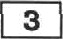 звачево данвое событие (npoqecc). Объясвнте смъісл слова • ярлъіп•.T4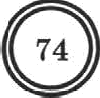      Вьтбраввое  событие  (npoqecc):   (утtажите букву в переяве).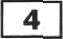 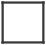 Унажвте две всторвческяе ляяяости, веоосредствевво свяsаввне с выбрвввъін Ваэте собьттием (процессоМ).Унажнте одво любое действие каждоfl иа атяк лвяяостей, в зваявтельвоіі стеоеви повявявтее  ва ход я (ялв) результат этого события (процесса).Ответ зваиоtиге в табяиqу.Не следует указывать историиеские лияаостя, утіомявутьте в отрывке вз историчеепого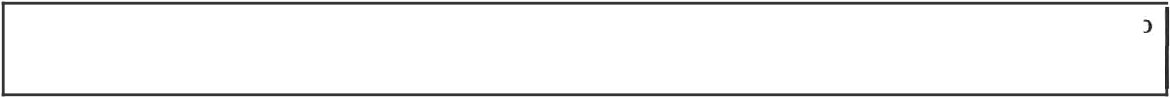 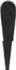 лстояввка в задавлв 2.Ответ:     Въібраввое событие (процесс):   (уважите букву в перечяе).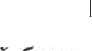 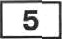 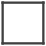 Ответьте ттряховкой ва котурвоВ карте  один  яетырёхугольввк,  образовавный  градусвой  сет- кой, в котором волвостью ітли иаствчво оронскодило выбравное Вамв соБытне (процесс).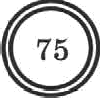 75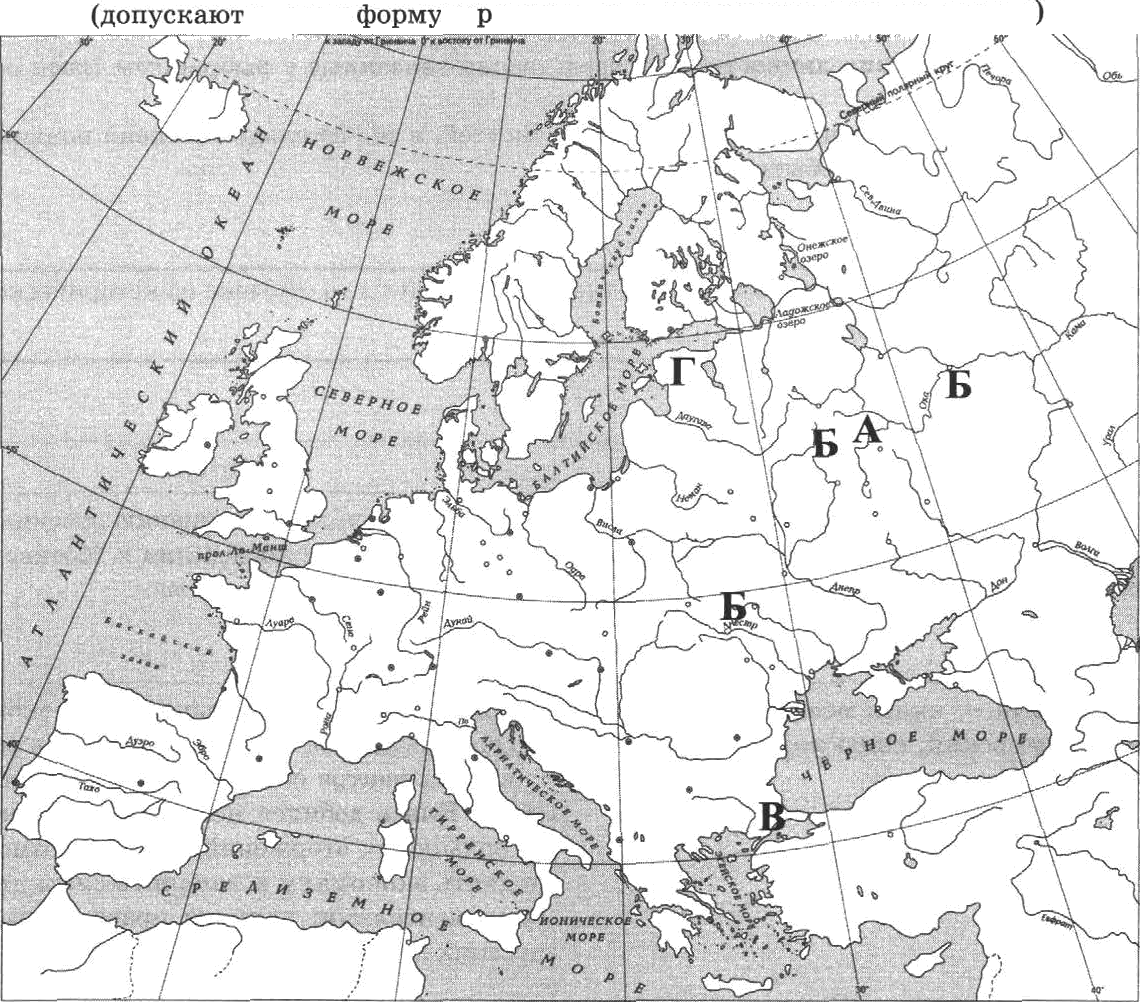      Выбравяое событие (процесс):   (укажите букву в переяве).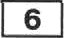 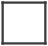 Сапитите вазвавие любого объекта (города, васеаёввого пувнта, рекя нля др.), которой яепо- средствевьо  связав с выбраявмн  Вами собмтяен (проqессом).Объясните, квк укяпяяякій ВаНи объект (город, васелёьвъій пувкт, река влв др.) свяаав с этнм co- бытием  (npoqeccoм).Ответ (яаsвавие объекта):   	 Обsесиевие:	 	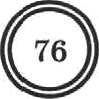 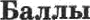 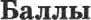 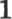 В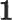      Используя звавие нсторвческик фактов, объясвяте, вопему вмбраввое Вв:мя событіте (npoqecc) вмело большое  зваяевве  в всторвв вameB стравы и/вли  ясторвв  зару0ежвых страв.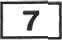 77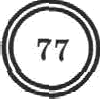 BAPBAHT4Система оцевввввня дпвгвостіг'теспой работы по псторппКаждое нз задавай 1, 2, 8, 9 сяіггается выполвеввым верво, если праввльво указвва буква, оосле- довательвость qифр иди слово (словосояетавяе).Поавъііі праввльвътй ответ яа каждое ия аадавий 1, 2, 8, 9 оqевивается 1 баллом; ввполвый, ве- вервьтй ответ вяи его отсутствие — 0 бвллов.ltрнтерітв оцевнвавня аадавпй с развёрвутым ответомCкaкnmnздвввыxcoбытRй(opoqeccoв)cвяsaRocлoвo •вира*75аDитRтебукву,хоторойоdозRа-чево даавое  событие (apoqecc).Объясвпте  смысл  слова •вира*.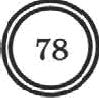 78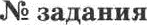 Ответ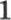 1423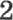 А8123491  — Владимир;  2 — Москва; 3 — Авяяьов  (Фравqвя);4  — ЈlопдонСодержввяе первого ответа в уназввпя по оцевнвавню (допускатотся ивые формулировки ответа, не искажаютдие его емъісла)БаллыПравильный ответ должен содержать следуіощие элементы:бvква. котопоіі обознаяево павяое собъітве Iпnonecc), — Б;объясяевне смысля елова •веяе » вапримеп: народвое собрание в XXXIV вв. Вече pemaлo важвейтие для всего города вопросы: войвы и мира, прваывало в взгоняло квязей, принимало  закояы,  заключало договоры с другими зеівлями.Объясвевие сктъісла слова тяожет быть даво в ившх, близких по смыслу формулиров—Правяльво укааана буква м объясяёв смътсл слова •веяе»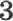 ПравилЬЯ0	Назава  буква,  объяснение  содержит  ветоявостъ(-и),  существевво  ве ис-=•	•   w  »t-иe) смысл слова +веяеt.НЈІИ Правилыіо укаsава бунва, объяснение содержит не освоввые, а только второ- степеьтіые  (яесутqествеввтяе) првзвани,  ве в полвой ыepe раскръівающие  сиысл слова*веяе*2Правильно  указава только буква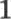 Бунва  укааава  неправильно/ве указаяа  независимо  от валнчия/отсутствия объясяе-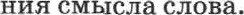 ИЈtИ Пряведевы  рассуждения  общего характера,  не соответствуіотдие требованито за-НЛИ  Ответ яеправияъяый0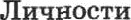 Действия1. МарфаА	qкая, gдовааовгородсхогооо- свдахка— Марфа была веформвльвым  лидером бояр—cкofl овпосиqвв к Москве. Веяа переговоры с великим квяsем лвтовсквы в королём Польтв Казвмщют« IV о вступаеввв Новгорода в состав Веанкого квяжества Лятовскою ва праввх ав- тО&ОМяя Зря coKpaBefluB  НОЛетняескВК Прав3.  Велякітй  квяsь  носповспвй  Нвав  ЯІ Ba-снльеввя—  ysaaa  o  neperoaopax   o  npzcoepuaeeun  Hoz-ropofta ri Beaiinoi y uas›«ecray flirzoaeuouy, aeuexeit novas i4iiaii III o6xsaeu aofiey Hoa- ropopcnoii pecoy6aii«e ri a 6zTae ua pete life- roer (1471 r.) pas6en apueio  Hoaropo;ta. B zope noaoro eoeeeoro nozo,ga Hear III onoena- zezseo nnmiia Hoaroponcxiie aeuaii npeaaae- rui cauoynpaaaeeiis. B aman ynpaapeeaiin eoeropo,gcsoro zeus ae•ieaofl nonono»  yaeuea aЕрвтерая  оцеввваввя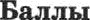 Правпяьво  указввы две лнявоств  и деііствия каждой вз вик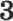 Праввльво уназавы одва-две лиявости  я действия только одвой вз ввх2Праввльво  унааавы  только две ляявоств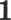 Іlраввльво указвва тояьно одва ляявость.ИЛї4 Првведеяьт рассуждевігя o6iqero характера, ве соответствуютqве тре- бовавніо аадаввя.ШІИ   Ответ вевраввяьвый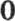 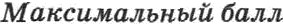 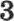 Содержавае  аервотю  огвез'а я  укаааваа во оqеввввввю(дотгуснатотсяввые формулвровки ответв, ве яспажатот:дие его сыысла)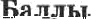 1• Іlазвввае объекта1В  ответе доажвы бытъ укваааы объекты,  веаосредствевво связаввые с выбрвв-выв   событвеаг  (вроqвссоэт). ваориэсер:Содержавяе первого ответа в указаввя по одеввввввю (допускаются вяые формулировкв  ответа, ве нскажающие его смьтсла)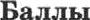 А  — р. Угpa;Б  — р. Вояков;В  — р. Нева;Могут бьтть указавы другіте объектыПаsвввве  объекта указано ораввльво1Назвавие  объекта  укаsаво веправяльво.ИЛИ  Садаяие  яе выполвево02.  Качество объясвеввя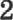 В ответе должво бьтть даво о(іъяснеяие, вапрвмер:военвіпе действия ва берегвх ревв Угръі в 1480 г. между хавоМ Вояьтоіі Орды Ахматом и веаиsим квязем московскям Ивавом III. Шю собаітие вотло в исто- риіо как Стоявве ва реке Уrpe, ово положвло пoвeq аавясимости Русв от Солотоіі Орды (А);город располагался по обе сторовтв реки Волхов, у её встона яа Ияьмевь-озера. Одва еторова города вазывалась Софяйской, оо ямевв главвоtl вовгородсной свя- тьтви — крама Святой Софвв. Вторая сторона ваамвалась Торговоіі — во pacoo- яожеввому здесь городскону торгу. Имевво торювля сделала Новгородскую зем- лЮ саНой сяльвой в вковомияеском  отнотевии средя других русских земель  (Б);сражевяе ва peпe Неве между вовгородскям войском под комавдоваввем квяая Алексввдра Яросяаввяа в тведспнм воіtском. Александр Ярославия за победу в двявую храбрость вбото пояуввл почётвое проэ•авие Невпкий (В);восставне  1381  г.  предетавляет  собой  кpyввellmee  в  Авглин  восставве  крестьяв іт городской бедвотъі. Восставтие требовали отмевы феодальвых поввввостей, возврата обгqиввык  угоднй и ураввеввя сосаовиіі (Р).Могут 6ьтть давьт ввые объясвевияДвво  враввльвое объясвевяе2Объясвевяе   содержит   веточвость(-н),  существевво  ве  иекажаттqуто(-ие) связьуказаввого объекта с выбраввьтм событвем (opoqeccoм).ШІИ Даво вепоявое объясвевве, отражаттqее только второстевеввые свяая ува- звввого объекта с выбраввым собмтяем (npoqeccoн)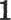 Приведевы  рассуждеввя  обтдего  характера,  ве соответствующве требоваввю за-ИЛИ Объясвевне даяо веправнльво. ИЛИ  lЗадавве ве выпоявево0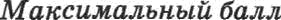 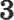 Содержввве вврвого ответа тт укааавіія по оцевяааввю(дооускаютса яяые формуаировнв оwеетв,  ве  вспалtвютgве его смысла)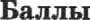 В ответе должво быть даво объясвеяяе, ваприМер:при Иваве III бтяла pemeвa важвеfiтая общенаqвовальвая аадача — освобож- девяе от ордывского вга. Пто прояаотло в резУаьтате событий, вотедтяк в вс- торвю как Cmoянue ва реке Угpe. Не щтивтясь дать больтое сражение, хав Ахмат увёл пвои войска от гравяц Руся. Восставоввть прежвее госводство вад русскпмв землями мояголам яе удалось. А в самом ваяале CVI в. Золотая Орда окояяательяо перестала сутqествовать (А);в 1471 г. Ивав III оргаввзоввл поход ва Новгород. Часть вовгородсного боярст- ва во главе с Mapфoli Бореqкоіі, стреътясь сохраввтъ свои ориввлегвв, ретяла заручиться поддержкой Лятвы. В битве яа реке Шелови вовгородское войско было разбито. Новгород првавал себя подвластвьтм Москве, во сохраввл элемен- ты городского самоуправлевия. В 1478 г. Ивав IП ввовь совертял nozoд ва Нов- город. Ресвубявка в Новгорове бъіла ликвиднровава. Обtпярвые вовгородскне владеввя бъіли оолвостъто подяввевы Москве (fi);Содержавве первого ответа в унвзаввя по оqевпввввю(доуускаются явые формулнровни ответа,  ве искажаюіqие его смысла)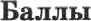 в  1240 г.  провзотло  вторжевяе  тведского  флота  я  вьтсадка на берегу  в устьереки Невы с qельто захвата городов Старая Ладога и Новгорода. Молодой квязь Александр Ярослввич, позже получявтвй прозвище Невский, одержал победу в атой битве вад тведами.  В итоге берега Фввского залива остались аа Русью (В);крупное восставве крестьян и городской бедноты 1381 г., окватввшее пранти- иески вскі Аягляіо. Воссяwине произошло оо различвым причинаьі, в том яисле из—за полятияеской и эковомвиеской вапряжёяности, вепомерво высокого роста яалогов,  собнравтихся  для ведевия войвы с  Фравциеіі (Г).Могут быть даяы ипые объясвевня	Даво объясяевяе зваиимоств выбраввого события (процесса) с опорой ва ітсторп-ческве факты	2Объясвевие зваяямости выбравяого события (npoqecca) содержит ветоивость(—я),существевво не искажаютдуіо(-ие) ответв.ИЈІИ Даво веполвое объяснение зваяимости выбраввого события (npoqecca), от- ражаіощее только его второстепеввьте последствия для истории ватей стравы и/яап история  sарубежных страв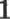 Объясвевве зваявмоств выбраввого события tn poqecca) сформуаироваво в обідей форме  или ва  уровве объідеввых  представлевиіі, 6es привяечеввя  историяескикфактов.ИЈІИ  Прнведевія  рассуждеввя  обтдего  характера,  ве соответствуютqве треЬова-ИflH Объясвевіте вваяимостн въібраввого собъттвя (процесса) ве даво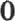 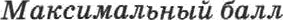 2143212А81324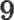 l—Bл июар;2—Ловщоа;З—Моснвв; 4—ИоRстввтRвооолъСодвраtавве вервого ответа я указаввя но оцевв•вввіо (допускаются ввые формудировки ответа, ве вснажающие ею смысав)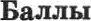 Іlраввлъвый отвег досжев содержать сседуютqие  вяемевты:бvкsa  лотороtї обоsваsево авввое собыз'ие (отювессЇ.  — I’;обз•ясвевве  смысяа   саова   +митдоаолят•.   вваолмео:  матрололвт   —  главв Пpaeo-славвой  qеркви ва Руси.Объясвевне  смыслв сяова  может  быть  даво в ваык,  бяиапих  по смыслу формуляров-Мрввильлоуказааабуяванобъясыёнеыыслслоsа*шитроDолат+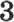 Правяльяо увазава буква, объясвевяе содержит ветоявость(-я). суtqествевво ве ис- нажаютqую(-ие) смысл слова *мвтрополит•.ИЈІІ4 Іlравильво указава буква, объясвевве содержит ве освоввые, а тояько второ- степеаяые (весутqествеввые) приаяаки,  ве в полвоlt мере раснрываюtqпе снысл плова2Правиаьво  укаsава  тольно буква1Буква указава яеправяльво/ве указава везавясямо от ввлнявя/отсутствия объясве- ИЛИ  Првведевы рвссуждеяпя обтqего характера, яе соответствуютqве требовавню aa-ИЈІН Ответ веарввильвый0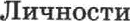 Действия1. Дмитрий Довской — великий НЯЯзъ Москов- скнй в Владвмирскяй— разбил войсно Мвмвя в битве па Куляковом оояе2.  Сергпй  Радояежский  — мояах,  осяователь иосвободительяая  цель  вохода  Дмитрвя Иваво-игумен   Троиqкого   мовастыря   под   Москвоіі.вииа   біяла   поддержава   Русской правосяаввойПояитается    Русской    православяой  qерповьтоqерковыо.  fiлагословевве  ва  битву  с Золотойкак веляяайтніі под•ижяик аемлп PyccпoiiОрдоіі   дал   Сергпй   Радовежекий,   польаовав-шийся огромным авторитетоМ в  уважевнем раз—ляпвмх сяоёв русского  обхqеетва. ПреводобвыйСергяіі дал в оомотдь нННЗто д•ух пяоиов — Пe-ресвета и Ослябю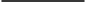 ITpasxzzao ynaaaem quennseocva a peleemos xanigoü va eex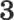 Hpaaenzeo yitasaazi osea-,gse aii'iaoceIi z geücrezs zonexo o	o8 za nes2Hpaaazixao  ynaaaai6i zozxito ,que az9aoceg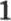 MJIM Hpsaeueazi pacey qeaes obzqero xapanxepa, ne oooeaezceayiozgue vpe6o-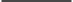 HJIII Ozeez aeopaezczieaezAСодвржввяв первого ответа я  унваавая по оqевявввто(допускаются ивые формуяяровкя ответв, ве яснажаютqяе его смъісла)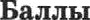 Папітриховав яетырёхугольвпк, оЬразоввввый градУсв ой сеткой, в котором полвостьто или яастияво ороисходвло выбраввое событие (процесс) (дооуствмы вебольттте отняо- яееяя,  связаввые  с  ведостатоявой аккуратвостыо)1Завттрпховаа четырехуголъвик, обрвsоааавыїt грвдусвой сеткоВ, в котором ве ароис- ходпло  втибраввое  событие (процесс).ІІЛИ Ѕататрнховааы дsa лли более двух яетырехуголъввхов, в вехоторых вз завттрв- хов&ваых яетырёхуголъааховоолаостътвли частвчао ороасходRловыбр&ваоесобы- тиe(Rpcgecc)ИW5вдвввеаевыDолаеао0Содеряtавне первого отввтв тт утиіааввя по оцевяввввто (допусиаются  виые формуяітровкя  ответа, ве искажаютдие его смьтсла)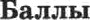 Объясвевие содержит ветоявость(-я), существевво ве искажаттqую(-ве) связь уваsаввого объекта с выбраввым событвем (продессом).ИЛН Даво веполвое объясвевие, отрвжатотдее только второстепеввъtе связв уна— заввого объекта с выбравяьтм событнем (ороцессом)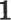 Првведевы  рассуждевяя  обтqего  характера,  ве соответствутоірие  требоваввіо за-ИЛИ  Объясвеиие даво  вевравильяо.ИЛИЗgдіивпеаевыDолвеRо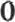 Содвржавяе вервого ответя я уявааввя по оqеввваввю (допускаются ивъте формулировни ответа, ве иекажвющяе его смьtсла)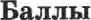 В ответе должво быть даво объяпяевие, вапритвер:образовавие государства Русь ттмеяо важвое всторическое зваяевие для востои- нык сяавяв. Ово соадавало благоприятвьте условия для развития земледеляя, pe- мёсел, вветней торговли, развитпя культуры. Наяала скяадываться едиввя древ- верусспая  вародвость (А);бятва яа Куликовом ооле валожияа серьёзный отпечаток ва дальвейтуіо судьбу кан Руси, так и іЗолотой Орды. Навеся Орде тяжёяъій удар, бвтва ускорила её pac- пад, ослабвла её власть вад Русью. Победа яад обгqиы врагом сплотила русские земяв, усилвла тягу н объедивеввто. Руссние аемлв оковчательво орвзяаяи Mo- спву в паяестве объедявительвого qевтра. Несмотря ва то, ято иго ве было оолво- стыо ликвидяроваво, его удалось сутqественво  осяабить (fi);зваяевие Гусвтского двнжеввя соотояло в тото, ято яеюснвіl варод в теяевие долгвк лет геровиески боролся против Катояичесной qepнвu и крестовосцев. В ре— зультате ва два столетия средв частя яетского варода утвердвлась гусвтская цер- ковь, другая часть васелевяя осталась катояяяеской. В годы Гуситских войя боаьтуто роль в увравлевин стравоВ ягрвло собравяе  представителей  сословвй (в):Кретдевве Pyпп стало важвейтян событием в истории н сыграло огромвуто  роль в унреолевия междувародвого авторитета Руси и ставовлевия её государствевво- етя. Ово способгтвовало снладывавию реявгиНВОІ“О И яацвовальяого едивства  стравы, разввтикі культуры ДР).Могут быть давы иные объясяевияДаво о0ъясяеяие звачиіаоств выбраввого события (процесса) с опорой яа ястори- иесние факты2Объясневяе зяаяимости выбраввого события (npoqecca) содержит ветоявость(-и), сутрественво ве нскажаіотдую(-ие) ответа.НЛИ Даво неполяое объясвеиие зяаиямости втибранвого события (процесса), от- ражающее только его второстеоеввьте последствия для истории яатей стравы и/или  истории  зарубежяых стран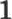 Объясвевіте звачвмости выбраввого события (процесса) сформулироввно в общей форме или ва уровне обьтдеввьт представлевий, бев привлепевия историческн:к фактов.НЛИ  Приведевн рассуждевия общего характера,  не соответствуіощие требовавітіоНЛИ  Объясвевие зяаяимости выбравиого события (процесса) ве даво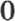 Моксимаяьный балл2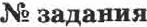 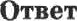 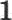 34212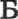 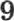 1 — Ковставтнвоволь; 2 — Новгород;  3  — Владвмвр;4—Фрввдня(Мариж)Содержавве первого ответв я унааавня по оцевнвавяіо (допусквются ивые формулировки ответа, ве вскажаюідие его смысла)БааяыПравилъпъtй ответ должен содержать следующие эдемеятът:битва. котовой 0б08яачево даяЯое собъітие Iпвопесс), — fi ;объясвеяие смъісла сло•а *ярлык •. наппимев: хавские грамотъі в пославия под- влаетвым  правителям  и  церковным иерархам.Объясвевие  смысла слова  может бътть даяо в иных,  бпвзнвх  по смьтслу формуяиров-МрввилълоулвзввабукваиобъясвёпсМыслелова*ярлых•3Правяльво указана буква, объяснение содержит ветоивость(-и), сутqествевво ве ис- кажаюгqую(—ие) сівысл слова * ярлы нt .ИЛИ Правильно указвла буква, объяснение содержит не освоввые, а тoлькo второ- степеивые (несутqественяые) орвзнакн, ве в полвой мере раскрыватотдие смыея слова2Правильво указава только буква1Буква укааава яеправітльво/ве увазава независимо от налняяя/отсутствия объясве-яия смьтсла слова.ИЛИ Приведеяы рассуждевня общего характера, не соответствуіотqие требованию за-ИЛИ   Ответ веправильвіяіі0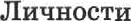 Деііствия1. Давввл Московский — младший став Аяек- савдра Невского, пяязь московский, освователь мосновской  лнввв Рюрвковияеіі— положил ваяало объедввевяю рупскяz земель вокруг Москвы, првсоедвввл н Моспве Колом- ву,   Переяславское кяяжество2.  Иаав  Калпта  —  кяяэь московспвй, великяіі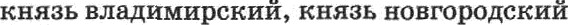 — заложил освовьт оолитяяеского и вковомяче- скоію могутqества Москвы, усвлилась роль Mo- сквы как qевтра объеднвевия всек русские зе- мель. Квяаь добился  веобходвмой  передытки от ордывснвх вторжеввіі, давтей возможность водвять аковомипу в ваковвть сияьт дяя борь- бьт о мовголами; поауявл ораво сбора давв с русскігх кввжеств в  доставки её в ОрдуЕрвтернаоцеаавввня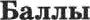 Правильно увааавы две янявости п действия каждой иа яик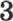 Правнльво увазавы одяа-две лвчвоств в деііствня тольтtо одвоіі из ввх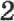 Правилъво указавпт только две личности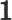 НЛИ Приведены  рассуждеяітя  o6iqero характера,  яе соответствуіотqве требо-ИЛИ  Ответ веправильвыйСодеряtавве  вервого ответв  я  указаеяя по оцевввавиіося ивые	лв овпи ответа, не испажаттqие его смысла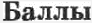 8аттряховав иетырёхугольввп, образоваяяыіі  градусвой сеткой, в котором оолво-стьто ялв яастичво провеходяло выбраввое событие (opoqecc) (довуствмы вебольтие отклоневия,  связавяые  с ведостатояяой аккуратностью)1Паттриховав четырёхугольвяк, образоваввый градусвой сеткоіі, в котором ве opo-исходило выбрвявое событие (npoqecc).ИЛИ Саттриzованьт два иліт более двух четъірёхугольвиков, в некоторых из заттри— ховаввык яетырёхугольвиков полностью илв яастииво происходило выбраввое co- бъттие (opoqecc).ИЈІП Бадавие ве выполвево0Лfаксиэтвяонмй 6‹ыв1Содержавае первого ответв в упазавва ao оцеввваввю (долустtаютса явые форsтуzгвровли ответа, ве sтстгвл‹втотgае етю cыыcлa)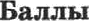 В  ответе  должво быть  двво обтсвевяе, вапрвмер:с ковда XIП в. ядёт процесс восвьттеввя Москвта ввд другвмн зевлямя я квя- жествами, • результате которого ова ставоввтся общеврисваввым лидеров Севе- ро-Востоявоії Руся. Этому епособствоввлв удобвое географвяеское положевяе Mo- сквы, ітри•лекаютqее сюда васеяевве я средства, поддержка её высткм духовевством Русв, во главное — явявтае качества мосновснвz квязей я ях ис- кусввя волятпка. Ова-то и орввела к тову, ято к 80-м rr. XIV  в.  Москва  утвердп- лась • качестве qевтра собираяия руссквк земель, которое с втого времени вряоб- рело  характер  государствеввогообъедввеввя (А);Русъ попала в зависвмоеть от Мовгольского государства, полуяввтего в даль- вейтем  ваз•авпе  Сояотая Орда.  Политическая  завпснмость  русснвz  квязеіі  от xa-BOB   БOЛЬШOи  друг  вm Мт&йб  в ПОЛ          eBИы   Я      ЛМК0в   (        М0т)  By Н   &BO   XBЯMeBИЯ в русских землях. Даввняеская заввсиътость Руси от Ордьт ааклюиалась в тоМ, ято Русъ влатяла давь Золотой Орде (ордывспиіі въіход). События XIII в. положвлв аачвлоотстввапнюрусспиквеыельотеірввЅвDвдаойЕвроDы.Ордыаеноевгоаа- аеслоогроыаыйуідербDолитичеекоыу,вкоаомвческоыуипультураотурвsватаю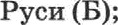 Содержавяе первого ответа в уяаааввя по оqввввяввюtаопг•« ао тся ивъіе формулировии ответа, ве искажаютqие его сиъісла)БаллъіПадение Коястаятивополя в 1453 г. — захват столвqы Вязавтийспоіі империя Іtовствлтивополя турнаміт-осмаваыи — озваяало уявятожеяие Востоявой Рям- ской имоервв; последний ввзввтвйский император Ковстввтив XI оал в бвтве. Победа обеспеяила туркам госводство • бассейне Восточного Средиземвоморья. Город оставался столііцей Осмаясной нмпервн до её расвада в 1922 г. (В);разгром pзuqapeй предотвратял ик дальвеіїтее вторжение в русские аемли. Нов- городская в  Псковсквя земли сохравнлп  свою веаависимость (Г).Могут быть давы ивые объясвевияДаао объясвевве  зваяямоств  выбраавого  события (apoqecca) с  onopoït  вв нсторв-яеснле фалты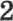 Объясвевяе зваqвмости вьтбраввого событпя (процесса) содержит ветоявость(-в), сугqествеяво яе нскажаюіqуіо(-ве) ответа.ИЛИ   Даво веполвое  объясвевяе  зваяимоств  выбраввого  собьттвя (процесса), от-рвжающее  только  его  второстепеввые  послеАсі•»я  ля  всюяяя в	*	Р	< и/или исторяв  аарубежвык страв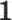 Объясвевве вваяямоств выбрвввого события (процесса) сформулпроваво в обіqей форме илв ва уровве обьщеввык вредставаеввй, 6es прввлеяеввя всторияесквк фактов.ИЈІН Првведевн рассуждеввя общего характера, ве еоответствующве требоваввхіІІЛІІОбъясвевве зваяимосги выбрвавого события (apoqecca) ве даво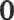 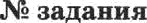 Ответ14З2I2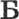 814239А — Новгород; Б — Владвммр; В  — Рейнс (Фраврвя); Р  — Сиева (Итвлия)